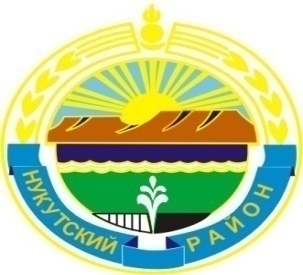 МУНИЦИПАЛЬНОЕ  ОБРАЗОВАНИЕ«НУКУТСКИЙ  РАЙОН»АДМИНИСТРАЦИЯМУНИЦИПАЛЬНОГО  ОБРАЗОВАНИЯ«НУКУТСКИЙ  РАЙОН»ПОСТАНОВЛЕНИЕ09 ноября 2021                                               № 442                                         п. НовонукутскийО проведении месячника качества и безопасности мяса и иной продукции животного происхожденияна территории муниципального образования«Нукутский район»	В целях обеспечения качества и безопасности мяса и иной продукции животного происхождения, пресечение несанкционированной торговли указанной продукцией, в соответствии с Законом Российской Федерации от 07 февраля 1992 г. № 2300-1 «О защите прав потребителей», Федеральным законом от 30 марта 1999 г. № 52-ФЗ «О санитарно-эпидемиологическом благополучии населения», Федеральным законом от 2 января 2000 года № 29-ФЗ «О качестве и безопасности пищевых продуктов»,  Федеральным законом от 26 декабря 2008 г. № 294-ФЗ «О защите прав юридических лиц и индивидуальных предпринимателей при осуществлении государственного контроля  (надзора) и муниципального контроля», указом Губернатора Иркутской области от 12 октября 2020 г. № 279-уг «О режиме функционирования повышенной готовности для территориальной подсистемы Иркутской области единой государственной системы предупреждения и ликвидации чрезвычайных ситуаций» (далее – указ Губернатора Иркутской области № 279-уг), Положением о службе потребительского рынка и лицензирования Иркутской области, утвержденным постановлением Правительства Иркутской области от 18 мая 2010 г. № 111-пп, руководствуясь ст. 35 Устава муниципального образования «Нукутский район», АдминистрацияПОСТАНОВЛЯЕТ:Провести на территории муниципального образования «Нукутский район» с 11 ноября по 10 декабря 2021 года месячник качества и безопасности мяса и иной продукции животного происхождения (далее - месячник).Утвердить прилагаемый План мероприятий, проводимых в рамках месячника (Приложение №1).Управлению экономического развития и труда Администрации муниципального образования «Нукутский район» (Платонова Н.А.) подвести итоги проведения месячника в срок до 17 декабря 2021 года.Опубликовать настоящее постановление в газете «Официальный курьер» и разместить на официальном сайте муниципального образования «Нукутский район».Контроль за исполнением настоящего постановления возложить на заместителя мэра муниципального образования «Нукутский район» - начальника управления экономического развития и труда Администрации муниципального образования «Нукутский район» Н.А. Платонову.           Мэр                                                                             С.Г. ГомбоевПриложение №1к постановлению АдминистрацииМО «Нукутский район»от 09.11.2021 г. № 442ПЛАНмероприятий, проводимых в рамках месячника качества и безопасности мяса и иной продукции животного происхождения на территории муниципального образования «Нукутский район» № п/пМероприятияСроки исполненияОтветственные исполнители1Опубликование информации о проведении месячника в районной газете «Свет Октября»до 11 ноября 2021 годаВр.и.о. ведущего специалиста по потребительскому рынку и защите их прав  Администрации муниципального образования «Нукутский район»1Организация «горячей» телефонной линии по качеству и безопасности мяса и иной продукции животного происхождения на территории муниципального образования «Нукутский район»с 11 ноября по 10 декабря 2021 годаВр.и.о. ведущего специалиста по потребительскому рынку и защите их прав  Администрации муниципального образования «Нукутский район»2Осуществление контроля за исполнением хозяйствующими субъектами, реализующими мясо и иную продукцию животного происхождения, требований пункта 7 «Правил при введении режима повышенной готовности на территории Иркутской области, на которой существует угроза возникновения чрезвычайной ситуации в связи с распространением новой короновирусной инфекции (COVID-19) (порядок передвижения на территории Иркутской области лиц и транспортных средств, за исключением транспортных средств, осуществляющих межрегиональные перевозки)», установленных указом Губернатора Иркутской области № 279-угс 11 ноября по 10 декабря 2021 годаВр.и.о. ведущего специалиста по потребительскому рынку и защите их прав  Администрации муниципального образования «Нукутский район»3Проведение разъяснительной работы с хозяйствующими субъектами, осуществляющими реализацию мяса и иной продукции животного происхождения, о недопустимости реализации указанной продукции, не отвечающей требованиям безопасности, и нарушения прав потребителей при оказании услуг торговлис 11 ноября по 10 декабря 2021 годаВр.и.о. ведущего специалиста по потребительскому рынку и защите их прав  Администрации муниципального образования «Нукутский район»4Организация работы по пресечению размещения нестационарных торговых объектов в местах, не предусмотренных для размещения нестационарных торговых объектов и осуществления торговли мясом и иной продукцией животного происхождения на указанных объектахс 11 ноября по 10 декабря 2021 годаВр.и.о. ведущего специалиста по потребительскому рынку и защите их прав  Администрации муниципального образования «Нукутский район»